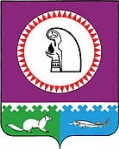 Администрация Октябрьского районаУПРАВЛЕНИЕ ОБРАЗОВАНИЯ ПРИКАЗпгт. ОктябрьскоеОб утверждении результатов муниципального этапа всероссийской олимпиады школьников по биологии в 2023-2024 учебном годуВ соответствии с приказом Министерства просвещения Российской Федерации от 27.11.2020 г. №678 «Об утверждении порядка проведения всероссийской олимпиады школьников», приказом Министерства просвещения Российской Федерации от 26.01.2023 №55 «О внесении изменений в Порядок проведения всероссийской олимпиады школьников, утвержденный приказом Министерства просвещения Российской Федерации от 27.11.2020 №678», приказом Управления образования администрации Октябрьского района от 01.12.2023 №1093-од «Об утверждении списочного состава участников муниципального этапа всероссийской олимпиады школьников по биологии в 2023-2024 учебном году»,ПРИКАЗЫВАЮ:Утвердить:1.1. Протокол результатов участников муниципального этапа всероссийской олимпиады школьников по биологии в 2023-2024 учебном году согласно приложению 1 к настоящему приказу.1.2. Рейтинг победителей муниципального этапа всероссийской олимпиады школьников по биологии в 2023-2024 учебном году согласно приложению 2 к настоящему приказу.1.3. Рейтинг призеров муниципального этапа всероссийской олимпиады школьников по биологии в 2023-2024 учебном году согласно приложению 3 к настоящему приказу2. Заместителю директора муниципального казённого учреждения «Центр развития образования Октябрьского района» Фаевой Т.А. обеспечить рассылку и размещение настоящего приказа на официальном сайте Управления образования администрации Октябрьского района.3. Контроль исполнения приказа оставляю за собой.Заместитель начальника                                                                    Управления образования                                                                                               П.Е. Побежимоваадминистрации Октябрьского района	   		                                Исполнитель:Заместитель директораМуниципального казенного учреждения«Центр развития образования Октябрьского района»Фаева Татьяна Андреевнасот. 89293262894e-mail: tat.faeva2015@yandex.ru Приложение 1 к приказуУправления образования администрации Октябрьского района от 08.12.2023 №1133-одПротокол результатов участников муниципального этапа всероссийской олимпиады школьников по биологиив 2023-2024 учебном годуПриложение 2 к приказуУправления образования администрации Октябрьского района от 08.12.2023 №1133-одРейтинг победителей муниципального этапа всероссийской олимпиады школьников по биологии в 2023-2024 учебном годуПриложение 3 к приказуУправления образования администрации Октябрьского района от 08.12.2023 №1133-одРейтинг призёров муниципального этапа всероссийской олимпиады школьников по биологии в 2023-2024 учебном году«8»декабря2023 г№1133-од№ п/пФамилия, имя, отчество участника муниципального этапа (полностью)КлассКоличество набранных баллов в турахКоличество набранных баллов в турахОбщее кол-во баллов участникаПроцент выполнения работыМестоСтатус (победитель, призёр, участник)Наименование общеобразовательной организации№ п/пФамилия, имя, отчество участника муниципального этапа (полностью)Класс1 часть2 частьОбщее кол-во баллов участникаПроцент выполнения работыМестоСтатус (победитель, призёр, участник)Наименование общеобразовательной организацииКрюкова Яна Владимировна75- 516-УчастникМБОУ «Шеркальская СОШ»Добровольская Виктория Максимовна720-2066,6-УчастникМБОУ «Приобская СОШ»Резник Ульяна Игоревна713-1343,3-УчастникМБОУ «Талинская СОШ»Федулова Екатерина Сергеевна77-723,3-УчастникМБОУ «Талинская СОШ»Шишмарева Лидия Михайловна718-1860-УчастникМБОУ «Унъюганская СОШ №1»Овсийчук Злата Александровна77-723,3-УчастникМБОУ «Талинская СОШ»Летунова Виктория Сергеевна713-1343,3-УчастникМБОУ «Октябрьская СОШим. Н.В. Архангельского»Терентьева Агата Андреевна725-2583,31ПобедительМБОУ «Карымкарская СОШ»Мальцев Семен Олегович721-2170-УчастникМБОУ «Карымкарская СОШ»Лазарева Владислава Михайловна717-1756,6-УчастникМБОУ «Большеатлымская СОШ»Насекин Арсений Сергеевич724-24802ПризерМБОУ «Комсомольская ООШ»Костицын Николай Алексеевич711-1136,6-УчастникМБОУ «Малоатлымская СОШ»Шарапова Наталья Александровна722-2273,33ПризерМБОУ «Большелеушинская СОШ»Елохова Екатерина Олеговна822,5-22,564,2%-УчастникМБОУ «Унъюганская СОШ №2им. Альшевского М.И.»Крылова Александра Андреевна824-2468,5-УчастникМБОУ «Чемашинская ООШ»Котельникова Софья Николаевна819-1954,2-УчастникМБОУ «Унъюганская СОШ №2им. Альшевского М.И.»Везенкова Диана Николаевна828-28802ПризерМБОУ «Талинская СОШ»Брылянт Алина Владимировна819-1954,2-УчастникМБОУ «Нижненарыкарская СОШ»Васильева Надежда Романовна830-3085,71ПобедительМБОУ «Комсомольская ООШ»Ичеткина Таисия Валерьевна826-2674,23ПризерМБОУ «Карымкарская СОШ»Фролова Василиса Владимировна826-2674,23ПризерМБОУ «Карымкарская СОШ»Грачёва Анна Владимировна818-1851,4-УчастникМБОУ «Октябрьская СОШим. Н.В. Архангельского»Мигащук Ульяна Владимировна813-1337,1-УчастникМБОУ «Унъюганская СОШ №1»Олизаренко Алексей Леонидович89,5-9,527,1-УчастникМБОУ «Приобская СОШ»Перепечина Мария Сергеевна810-1028,5-УчастникМБОУ «Октябрьская СОШим. Н.В. Архангельского»Лопаткин Захар Павлович821,5-21,561,4-УчастникМБОУ «Большелеушинская СОШ», п. ГорнореченскГлушков Константин Юрьевич811,5-11,532,8-УчастникМБОУ «Нижненарыкарская СОШ»Кутлубаева Яна Марсовна821-2160-УчастникМБОУ «Приобская СОШ»Григорук Софья Владимировна818-1851,4-УчастникМБОУ «Унъюганская СОШ №1»Костицын Константин Алексеевич818-1851,4-УчастникМБОУ «Малоатлымская СОШ»Марчева София Дмитриевна929-29583ПризёрМБОУ «Октябрьская СОШим. Н.В. Архангельского»Слинкин Дмитрий Владимирович945-45901ПобедительМБОУ «Шеркальская СОШ»Стахеев Владислав Петрович920-2040-УчастникМБОУ «Октябрьская СОШим. Н.В. Архангельского»Огорелкова Елизавета Николаевна934,5-34,5692ПризёрМБОУ «Перегребинская СОШ»Щепак Илья Александрович917-1724-УчастникМБОУ «Большеатлымская СОШ»Пивоваров Тимофей Павлович913,5-13,527-УчастникМБОУ «Унъюганская СОШ №2им. Альшевского М.И.»Мусихина Анастасия Романовна924-2448-УчастникМБОУ «Октябрьская СОШим. Н.В. Архангельского»Широухов Фёдор Андреевич926,5-26,553-УчастникМБОУ «Унъюганская СОШ №1»Вальшина Валерия Владиславовна1015,5-15,525,8-УчастникМБОУ «Унъюганская СОШ №2им. Альшевского М.И.»Маслаков Павел Павлович1052-5286,61ПобедительМБОУ «Приобская СОШ»Коваль Анастасия Сергеевна1027,5-27,545,8-УчастникМБОУ «Перегребинская СОШ»Вишевник Лаура Рамазановна1046-4676,62ПризёрМБОУ «Приобская СОШ»Баранов Федор Александрович1020-2033,3-УчастникМБОУ «Нижненарыкарская СОШ»Козлов Данил Александрович1041,5-41,568,33ПризёрМБОУ «Унъюганская СОШ №1»Пастухова Виктория Евгеньевна1036-3660-УчастникМБОУ «Перегребинская СОШ»Филимонова Татьяна Сергеевна1014-1423,3-УчастникМБОУ «Унъюганская СОШ №2им. Альшевского М.И.»Корсадыкова Софья Петровна1030,5-30,550,8-УчастникМБОУ «Карымкарская СОШ»Печеркина Ксения Евгеньевна1029,5-29,549,1-УчастникМБОУ «Карымкарская СОШ»Тарабрина Снежана Валерьевна1030-3050-УчастникМБОУ «Карымкарская СОШ»Епифанова Екатерина Александровна1166-66883Призёр МБОУ «Перегребинская СОШ»Ткач Дарья Александровна1166-66883Призёр МБОУ «Перегребинская СОШ»Бармина Алиса Дмитриевна1162-6283-Участник МБОУ «Талинская СОШ»Лунегова Дарья Сергеевна1164-6485-Участник МБОУ «Унъюганская СОШ №1»Комарова Валерия Германовна1163-6384-Участник МБОУ «Унъюганская СОШ №1»Шипилова Дарья Олеговна1165-6587-Участник МБОУ «Перегребинская СОШ»Тишенских Анна Юрьевна1171-71951Победитель МБОУ «Малоатлымская СОШ»Кузьмина Надежда Андреевна1155-5573-Участник МБОУ «Большеатлымская СОШ»Колташков Никита Александрович1155-5573-Участник МБОУ «Большеатлымская СОШ»Кузнецова Ярина Денисовна1167-67892Призёр МБОУ «Карымкарская СОШ»Брант Софья Александровна1165-6587-Участник МБОУ «Перегребинская СОШ»Кольцова Екатерина Сергеевна1164-6485-Участник МБОУ «Унъюганская СОШ №1»Самарина Екатерина Алексеевна1159-5979-Участник МБОУ «Приобская СОШ»Рахматулина Юлия Владимировна1132-3243-Участник МБОУ «Шеркальская СОШ»Кутлубаева Камилла Марсовна1143-4357-Участник МБОУ «Приобская СОШ»Блоха Дарья Владимировна1145-4560-Участник МБОУ «Унъюганская СОШ №2им. Альшевского М.И.»Монина Алина Леонидовна1145-4560-Участник МБОУ «Приобская СОШ»Лукашова Полина Андреевна1140-4053-Участник МБОУ «Унъюганская СОШ №2им. Альшевского М.И.»Лялина Екатерина Сергеевна1152-5269-Участник МБОУ «Нижненарыкарская СОШ»Артемьева Алёна Геннадьевна1136-3648-Участник МБОУ «Унъюганская СОШ №2им. Альшевского М.И.»№ п/пФамилия, имя, отчество участника муниципального этапа (полностью)КлассОбщее кол-во баллов участникаПроцент выполнения работыМесто(1, 2, 3)Статус участника (победитель, призер)Наименование общеобразовательной организации№ п/пФамилия, имя, отчество участника муниципального этапа (полностью)КлассОбщее кол-во баллов участникаПроцент выполнения работыМесто(1, 2, 3)Статус участника (победитель, призер)Наименование общеобразовательной организации1Терентьева Агата Андреевна72583,3%1ПобедительМБОУ «Карымкарская СОШ»2Васильева Надежда Романовна83085,7%1ПобедительМБОУ «Комсомольская ООШ»3Слинкин Дмитрий Владимирович94590%1ПобедительМБОУ «Шеркальская СОШ»4Маслаков Павел Павлович105286,6%1ПобедительМБОУ «Приобская СОШ»5Тишенских Анна Юрьевна117195%1Победитель МБОУ «Малоатлымская СОШ»№ п/пФамилия, имя, отчество участника муниципального этапа (полностью)КлассОбщее кол-во баллов участникаПроцент выполнения работыМестоСтатус (победитель, призёр, участник)Наименование общеобразовательной организации№ п/пФамилия, имя, отчество участника муниципального этапа (полностью)КлассОбщее кол-во баллов участникаПроцент выполнения работыМестоСтатус (победитель, призёр, участник)Наименование общеобразовательной организации1Насекин Арсений Сергеевич724802ПризерМБОУ «Комсомольская ООШ»2Шарапова Наталья Александровна72273,33ПризерМБОУ «Большелеушинская СОШ»3Везенкова Диана Николаевна828802ПризерМБОУ «Талинская СОШ»4Ичеткина Таисия Валерьевна82674,23ПризерМБОУ «Карымкарская СОШ»5Фролова Василиса Владимировна82674,23ПризерМБОУ «Карымкарская СОШ»6Огорелкова Елизавета Николаевна934,5692ПризёрМБОУ «Перегребинская СОШ»7Марчева София Дмитриевна929583ПризёрМБОУ «Октябрьская СОШим. Н.В. Архангельского»8Вишевник Лаура Рамазановна104676,62ПризёрМБОУ «Приобская СОШ»9Козлов Данил Александрович1041,568,33ПризёрМБОУ «Унъюганская СОШ №1»10Кузнецова Ярина Денисовна1167892Призёр МБОУ «Карымкарская СОШ»11Епифанова Екатерина Александровна1166883Призёр МБОУ «Перегребинская СОШ»12Ткач Дарья Александровна1166883Призёр МБОУ «Перегребинская СОШ»